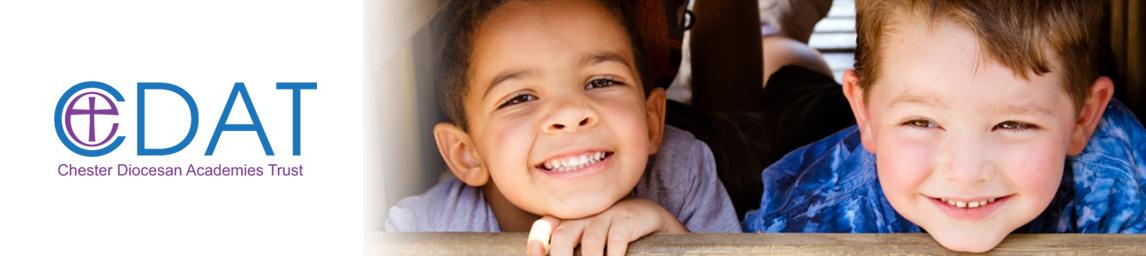 STATEMENT OF BEHAVIOUR PRINCIPLESThis statement is informed by the Christian values which are the basis for all of CDAT's work and any actions taken under this statement and the policies that it informs will reflect this.‘Blessed are those who act justly, who always do what is right’ Psalm 106:31.	IntroductionCDAT’s first priority is the responsibility to safeguard and promote the welfare of all our students. As such, the Trust Board is charged with the duty to set the framework of the behaviour policies of each academy by providing a written statement of general principles relating to behaviour and discipline, taking into account the needs of all staff and students.These principles stem from CDAT’s clear, Christian vision:Rooted in Christian values, CDAT is committed to:Valuing the uniqueness of every childAspiring to excellenceBeing a nurturing learning community for allJesus said, ‘I have come in order that you might have life—life in all its fullness’ (John 10:10). As a Trust, our aim is to ensure that all of our pupils are able to benefit from and enjoy ‘life in all its fullness.’2.	Our Behaviour PrinciplesCDAT’s Board believes that high standards of behaviour and attendance are important factors in a school’s success, allowing: all pupils to make the best possible progress in all aspects of their educational lifeall staff to teach and promote good learning. The Board fully supports the rights of all members of our school communities to work, learn and play in safe, supportive and stimulating environments. All members of the CDAT family are fully committed to working together to establish in each of our schools a positive ethos and promote effective learning within an environment where all children can feel safe, enjoy and achieve, be healthy, develop resilience and be prepared for the next stage of their educational journey. Behaviour should not jeopardise the health and safety of any member of the school community and all stakeholders are encouraged at all times to be positive role models. Naturally, where there are rights there are also responsibilities, and so we expect all members of each of our individual school communities to work together to:uphold the Christian ethos of the school and Trust;keep their school a safe place to be;allow each other to learn; treat each other with respect; develop and maintain a positive, welcoming school community; listen to each otherensure that their school is a place where bullying is not tolerated, and where kindness is promotedThe Trust’s Equalities Policy further confirms our determination to ensure that CDAT schools, and the broader trust itself, are inclusive places where members of the Trust’s community are able to work and learn, free from any form of discrimination, harassment or bullying (as laid down in the Equality Act, 2010.)3. School PoliciesEach individual school within CDAT has developed their own Behaviour Policy, using this Statement of Behaviour Principles as a starting point alongside the latest best practice advice from the government, including the findings of the independent review into behaviour in schools and formal DfE advice:https://assets.publishing.service.gov.uk/government/uploads/system/uploads/attachment_data/file/602487/Tom_Bennett_Independent_Review_of_Behaviour_in_Schools.pdfhttps://assets.publishing.service.gov.uk/government/uploads/system/uploads/attachment_data/file/1101597/Behaviour_in_schools_guidance_sept_22.pdf School policies will lay out an individual school’s rules, along with the rewards and sanctions that are used to ensure that those rules are followed.In addition, the Trust has its own policy on Exclusions which all schools follow and which should be read in conjunction with the school’s Behaviour Policy and this Statement of Principles.4. Policy ReviewThis policy was updated and agreed by the CDAT Board in September 2023. In line with recommended best practice, it will be reviewed again in September 2024.